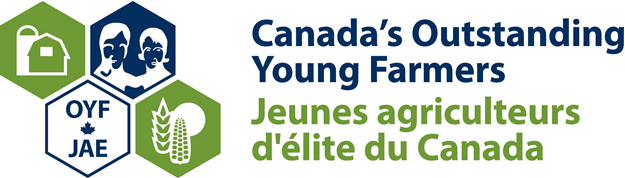 Sponsorship Benefit ProgramsNational SponsorshipNational Sponsor ($30,000 or more annually) As a National Sponsor, your organization will have many opportunities to exchange farm innovation ideas with the industry’s emerging leaders – honourees, alumni and other influential attendees. • Your alignment with Canada’s Outstanding Young Farmers (COYF) demonstrates your strong commitment to the future of the agriculture industry and support of innovative and sustainable businesses. • National sponsors receive recognition at both the national and regional events – both of which are excellent networking opportunities with honourees and alumni. • Your organization will be recognized as one that values the farming industry and realizes its importance within the Canadian economy. Participation and Networking Opportunities: • Invited to attend honouree presentations • Granted access to alumni database • Participation in the nomination process • Opportunity to sit on the National Executive Board of Directors • Choice of one of the following at the National Event: o Focus group with Honourees o Participation in the forum as a panellist o Sponsor tour stop on the Alumni bus trip o Classroom-style presentation to the Alumni o Sole meal recognition Marketing benefits: • Full-page colour ad in official program booklet (used at National Event and throughout the year in the regions) • Half-page ad in OYF newsletter published 3 times per year and sent to all Alumni and Sponsors across Canada. • Recognition in all press releases and on the OYF website • High profile recognition at the National Event • Recognized at National Gala Reception and Banquet • Logo on National function tickets • Recognition/display in National event hotel lobby • Recognized in hospitality suite • Opportunity to include brochures and/or promotional materials in registration kit for all National Event attendees • Representation at all “special” meals and events at the National Event not open to the Alumni at large National Event: • 4 complimentary registrations for the National Event • 4 additional tickets to the Gala Banquet (8 in total) • Attendance at Forum, Honouree Presentations and Hospitality Suite • Hotel accommodation (two bedrooms - single or double occupancy) for duration of the National Event. • Opportunity to present National Awards to top two participants • Speaking opportunities Regional Events: • Year-round recognition at all Regional Events • Invitation to attend all seven Regional Events Expectations: • Pledge to find regional nominees • Your participation in COYF program both nationally and regionally • Leverage your sponsorship with COYF program 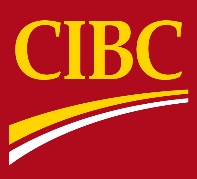 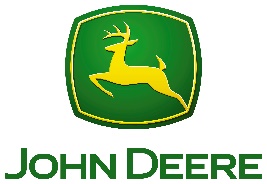 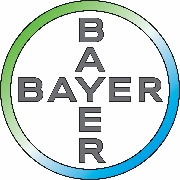 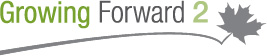 National Media Sponsorship National Media Sponsor: (donates $15,000 plus $15,000 in kind) As the sole National Media Sponsor, your organization will have many opportunities to exchange farm innovation ideas with the industry’s emerging leaders – honourees, alumni and other influential attendees. • Your alignment with Canada’s Outstanding Young Farmers (COYF) demonstrates your strong commitment to the future of the agriculture industry and support of innovative and sustainable businesses. • As National Media Sponsor your organization will receive recognition at both the national and regional events – both of which are excellent networking opportunities with honourees and alumni. • Your organization will be recognized as one that values the farming industry and realizes its importance within the Canadian economy. Participation and Networking Opportunities: • Invited to attend honouree presentations • Speaking opportunity at one meal during the National Event • Participation in the nomination process Marketing benefits: • Full-page Black & White ad in official program booklet (used at National Event and throughout the year in the regions) • Recognition in all press releases and on the OYF website • High profile recognition at the National Event • Recognized at National Gala Reception and Banquet • Logo on National function tickets • Recognition/display in National event hotel lobby • Recognized in hospitality suite • Opportunity to include brochures and/or promotional materials in registration kit for all National Event attendees National Event: • 4 complimentary tickets to the Awards Banquet • Attendance at Forum, Honouree Presentations and Hospitality Suite • Opportunity to present National Awards to top two participants • Speaking opportunity at one meal function during event Regional Events: • Year-round recognition at all Regional Events • Invitation to attend all seven Regional Events Expectations: • Pledge to find regional nominees • Your participation in COYF program both nationally and regionally • Leverage your sponsorship with COYF program 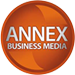 National Supporter National Supporter (donates $10,000 in kind support/cash combination) As a National Supporter, your organization will have the opportunity to exchange farm innovation ideas with the industry’s emerging leaders – honourees, alumni and other influential attendees. • Your alignment with Canada’s Outstanding Young Farmers (COYF) demonstrates your strong commitment to the future of the agriculture industry and support of innovative and sustainable businesses. • National supporters receive recognition at both the national and regional events – both of which are excellent networking opportunities with honourees and alumni. • Your organization will be recognized as one that values the farming industry and realizes its importance within the Canadian economy. Participation and Networking Opportunities: • Invited to attend honouree presentations • Participation in the nomination process Marketing benefits: • Full-page Black & White ad in official program booklet (used at National Event and throughout the year in the regions) • Recognition in all press releases and on the OYF website • High profile recognition at the National Event • Recognized at National Gala Reception and Banquet • Recognition/display in National event hotel lobby • Recognized in hospitality suite • Opportunity to include brochures and/or promotional materials in registration kit for all National Event attendees National Event: • 2 tickets to the Awards Banquet • Attendance at Forum, Honouree Presentations and Hospitality Suite Regional Events: • Year-round recognition at all Regional Events • Invitation to attend all seven Regional Events Expectations: • Pledge to find regional nominees • Your participation in COYF program both nationally and regionally • Leverage your sponsorship with COYF program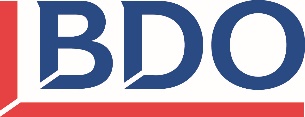 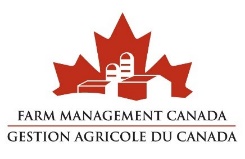 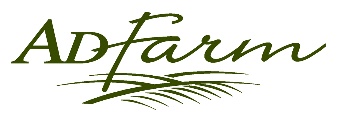 National Event Sponsorship National Event Sponsor (donates $500-$10,000) National Event Sponsors support Canada’s Outstanding Young Farmers (COYF) by funding specific elements of the National event held each year in different locations across Canada. There are many alternative options available that will give your organization the opportunity to be a part of Canada’s premier National Event. Platinum (donates $10,000 Marketing Benefits: • Recognized on OYF National Event promotional material/literature • Recognition on the National Website • Recognized at Gala Reception • Recognition on the Sponsor PowerPoint during the Gala • Recognition in the Hospitality Suite and in Hotel Lobby • Literature distribution in delegates’ bags Events: • Attendance at Gala Banquet (8 tickets) • Attendance at Forum and Honouree Presentations • Invitation to attend the Hospitality Suite • Participate in the nomination process Gold (donates $5,000) Marketing Benefits: • Recognized on OYF National Event promotional material/literature • Recognition at Gala Reception • Recognition on the Sponsor PowerPoint during the Gala • Recognition in the Hospitality Suite • Recognition in the Hotel Lobby • Literature distribution in delegates’ bags Events: • Attendance at Gala Banquet (4 tickets) • Attendance at Forum and Honouree Presentations • Invitation to attend the Hospitality Suite • Participate in the nomination process Silver (donates $2,500) Marketing Benefits: • Recognition on OYF National Event promotional material/literature • Recognition at Gala Reception • Recognition on the Sponsor PowerPoint during the Gala • Recognition in the Hospitality Suite • Recognition in the Hotel Lobby Events: • Attendance at Gala Banquet (2 tickets) • Attendance at the Honouree Presentations • Invitation to attend the Hospitality Suite • Participate in the nomination process Bronze (donates $1,000) Marketing Benefits: • Recognition on OYF National Event promotional material/literature • Recognition at Gala Reception • Recognition on the Sponsor PowerPoint during the Gala • Recognition in the Hospitality Suite • Recognition in the Hotel Lobby Events: • Attendance at the Honouree presentations • Participate in nomination process Friend (donates $500) Marketing Benefits: • Recognition on OYF National Event promotional material/literature • Recognition at Gala Reception • Recognition on the Sponsor PowerPoint during the Gala • Opportunity to participate in nomination process Regional Event Sponsorship • Organizations can associate their businesses with excellence in agriculture by becoming a regional event sponsor • Regional event sponsors demonstrate a commitment to raising the profile of Canadian agriculture by recognizing the leaders within their farming community • As a regional sponsor you can tap into the knowledge of the most innovative, creative and effective growers in their communities and regions across Canada • Participating in the current dialogue within the agriculture industry will keep your organization up-to-date on the most innovative farming practices • Increase your company’s profile with sponsoring a regional event • Leverage your company or association with Canada’s Outstanding Young Farmers program As each region has their own unique sponsorship program, please contact the regional chairperson in each region as listed on www.oyfcanada.comOr contact National Program Manager: Carla Kaeding Phone: 306-896-7833Email: kaedingc@hotmail.com 